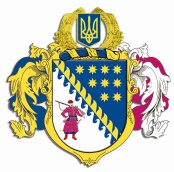 ДНІПРОПЕТРОВСЬКА ОБЛАСНА РАДАVІІІ СКЛИКАННЯПостійна комісія обласної ради з питань зв’язків з об’єднаннями громадян і засобами масової інформації49004, м. Дніпро, пр. Олександра Поля, 2П Р О Т О К О Л   № 13засідання постійної комісії обласної ради 14 червня 2024 року 							м. Дніпро12:00Усього членів комісії:		7 чол.Присутні:				7 чол. Відсутні:				0 чол.Присутні члени комісії: Марченко Артем Володимирович, Сімонов Юрій Юрійович, Кондракова Ганна В’ячеславівна, Булавка Галина Іллівна, Кручінін Олександр Сергійович, Афанасьєв Олександр Анатолійович, Гальченко Андрій Володимирович.Відсутні члени комісії: –Головував: голова комісії – Марченко Артем Володимирович. У роботі комісії взяли участь: Василишина Арзу Парвізівна – директор департаменту інформаційної діяльності та комунікацій з громадськістю Дніпропетровської обласної державної адміністрації.Алексеєнко Наталія Петрівна – начальник відділу з питань інвестування та розвитку малого та середнього бізнесу департаменту економічного розвитку Дніпропетровської обласної державної адміністрації.Дегтяр Дар’я Євгеніївна – заступник начальника управління розвитку громадянського суспільства виконавчого апарату Дніпропетровської обласної ради.Порядок денний засідання постійної комісії:Про порядок денний засідання постійної комісії.Про розгляд проєкту рішення обласної ради „Про внесення змін до рішення обласної ради від 02 грудня 2016 року № 126-7/VII „Про Програму сприяння розвитку громадянського суспільства у Дніпропетровській області на 2017 – 2026 роки” (із змінами)”.Про прийняття висновків та рекомендацій, підготовлених за результатами вивчення і розгляду питань порядку денного засідання постійної комісії обласної ради з питань зв’язків з об’єднаннями громадян і засобами масової інформації від 12 червня 2024 року.Про прийняття висновків та рекомендацій, підготовлених за результатами вивчення і розгляду питань порядку денного засідання постійної комісії обласної ради з питань зв’язків з об’єднаннями громадян і засобами масової інформації від 14 червня 2024 рокуРізне.СЛУХАЛИ: 1. Про порядок денний засідання постійної комісії.Інформація: Марченко А.В.ВИРІШИЛИ: Затвердити порядок денний.Марченко А. В. ‒ заСімонов Ю.Ю. ‒ заКондракова Г. В. ‒ заБулавка Г. І. ‒ заКручінін О. С. ‒ заАфанасьєв О. А. ‒ заГальченко А. В. ‒ заРезультати голосування:за 			– 7проти			– 0утримались 	– 0усього 		– 7СЛУХАЛИ: 2. Про розгляд проєкту рішення обласної ради „Про внесення змін до рішення обласної ради від 02 грудня 2016 року № 126-7/VII „Про Програму сприяння розвитку громадянського суспільства у Дніпропетровській області на 2017 – 2026 роки” (із змінами)”.Інформація: Василишина А.П.ВИСТУПИЛИ: Василишина А.П. – про зміни до програми сприяння розвитку громадянського суспільства у Дніпропетровській області на 2017 – 2026 роки. ВИРІШИЛИ:Інформацію Василишиної А.П. взяти до відома.Рекомендувати сесії обласної ради затвердити проєкт рішення обласної ради „Про внесення змін до рішення обласної ради від 02 грудня 2016 року № 126 7/VII „Про Програму сприяння розвитку громадянського суспільства у Дніпропетровській області на 2017 – 2026 роки” (із змінами)”Марченко А. В. ‒ заСімонов Ю.Ю. ‒ заКондракова Г. В. ‒ заБулавка Г. І. ‒ заКручінін О. С. ‒ заАфанасьєв О. А. ‒ за Гальченко А. В. ‒ заРезультати голосування:за 			– 7проти			– 0утримались 	– 0усього 		– 7СЛУХАЛИ: 3. Про прийняття висновків та рекомендацій, підготовлених за результатами вивчення і розгляду питань порядку денного засідання постійної комісії обласної ради з питань зв’язків з об’єднаннями громадян і засобами масової інформації від 12 червня 2024 року.Інформація: Марченко А.В.ВИРІШИЛИ: Прийняти висновки та рекомендації, підготовлені за результатами вивчення і розгляду питань порядку денного засідання постійної комісії обласної ради з питань зв’язків з об’єднаннями громадян і засобами масової інформації від 12 червня 2024 рокуМарченко А. В. ‒ заСімонов Ю.Ю. ‒ заКондракова Г. В. ‒ заБулавка Г. І. ‒ за Кручінін О. С. ‒ заАфанасьєв О. А. ‒ заГальченко А. В. ‒ заРезультати голосування:за 			– 7проти			– 0утримались 	– 0усього 		– 7СЛУХАЛИ: 4. Про прийняття висновків та рекомендацій, підготовлених за результатами вивчення і розгляду питань порядку денного засідання постійної комісії обласної ради з питань зв’язків з об’єднаннями громадян і засобами масової інформації від 14 червня 2024 року.Інформація: Марченко А.В.ВИРІШИЛИ: Прийняти висновки та рекомендації, підготовлені за результатами вивчення і розгляду питань порядку денного засідання постійної комісії обласної ради з питань зв’язків з об’єднаннями громадян і засобами масової інформації від 14 червня 2024 рокуМарченко А. В. ‒ заСімонов Ю.Ю. ‒ заКондракова Г. В. ‒ заБулавка Г. І. ‒ заКручінін О. С. ‒ заАфанасьєв О. А. ‒ заГальченко А. В. ‒ заРезультати голосування:за 			– 7проти			– 0утримались 	– 0усього 		– 7Голова комісії				                                         А.В. МАРЧЕНКОСекретар комісії 				                         Г.В. КОНДРАКОВА 